PRILOGA 1:Obrazložitev predloga sklepa Vlade RSŠtudentski dom Ljubljana (v nadaljnjem besedilu: ŠDL) je v letu 2019 posloval v skladu s Sklepom o ustanovitvi javnega zavoda »Študentski dom Ljubljana« (Uradni list RS, št. 67/12, 24/13, 63/13,  79/15, 52/16, 12/17 in 76/17; v nadaljnjem besedilu: sklep o ustanovitvi). Letno poročilo ŠDL za leto 2019 je pripravljeno v skladu s predpisi o javnih financah in računovodstvu in ga je svet javnega zavoda ŠDL potrdil na 29. seji 12. 2. 2020 (Sklep št. 90001-006/2020-12 z dne 12. 2. 2020).Študentski dom Ljubljana za leto 2019 izkazuje 9.286.903 EUR celotnih prihodkov, od tega         8.035.060 EUR na javni službi in 1.251.843 evrov na dejavnosti prodaje blaga in storitev na trgu, 9.015.302 EUR celotnih odhodkov, od tega 7.868.606 EUR na javni službi in 1.146.696 EUR iz dejavnosti prodaje blaga in storitev na trgu, ter presežek prihodkov nad odhodki znaša 271.601,00 EUR in z upoštevanjem davka od dohodkov pravnih oseb znaša 248.080 EUR, od tega 152.039 EUR v na javni službi in  96.041 EUR v na dejavnosti prodaje blaga in storitev na trgu. Razlog za izkazovanje presežka prihodkov nad odhodki so višji prihodki iz naslova ekonomskih stanarin, višji prihodki od turističnih nočitev, subvencioniranih stanarin ter nižji stroški dela in nižji stroški odvetniških storitev. Celotni  prihodki so glede na leto 2018 višji za 3,00 %, celotni odhodki pa so višji za 5,80 %. Poslovanje je potekalo v skladu s sprejetim finančnim načrtom za leto 2019. Tekoči stroški poslovanja so pokriti.Celotni prihodki v letu 2019 so v primerjavi z načrtovanimi višji za 3,37%, zaradi višjih prihodkov iz naslova ekonomskih stanarin, turističnih nočitev in subvencioniranih stanarin. Celotni odhodki v letu 2019 od načrtovanih so višji za 0,35% in sicer zaradi višjih stroškov investicijskega vzdrževanja stavb in opreme, beljenja, odvoza smeti, ogrevanja in nižjih stroškov dela.ŠDL  je v letu 2019 od Ministrstva za izobraževanje, znanost in šport prejel 1.715.033,50 EUR z naslova subvencij za bivanje študentov, 133.817,660 EUR za delovanje Pisarne za študentske domove in 54.600,00 EUR za financiranje najema prostora v domu Akademski kolegij.Za investicije in nakup opreme je bilo porabljenih 869.752,49 EUR. Za investicijsko vzdrževanje stavb in opreme je bilo v 2019 porabljenih 1.047.384,49 EUR.Po načelu denarnega toka Študentski dom Ljubljana v letu 2019 izkazuje 9.319.403 EUR prihodkov, 9.687.253 evrov odhodkov ter presežek odhodkov nad prihodki v višini 367.850 EUR. V letnem poročilu za leto 2019 na str. 129 je pojasnjeno, da je presežek odhodkov nad prihodki po denarnem toku predvsem posledica plačevanja opravljenih del iz leta 2018.  Študentski dom Ljubljana je javni zavod, ki je glede na seznam poslovnih subjektov po Standardni klasifikaciji institucionalnih sektorjev uvrščen v sektor S.11.V skladu s prvim odstavkom 27. člena sklepa o ustanovitvi presežek prihodkov nad odhodki zavod lahko uporabi za opravljanje in razvoj dejavnosti ali ga vplača v državni proračun. O uporabi presežka prihodkov nad odhodki v skladu z drugim odstavkom citiranega člena odloča svet zavoda v soglasju z ustanoviteljico. Presežek prihodkov nad odhodki na dan 31. 12. 2019 znaša 248.079,63 EUR. Svet ŠDL je na 29. seji 12. 2. 2020 sprejel Sklep št. 90001-006/2020-12 z dne 12. 2. 2020, s katerim se presežek prihodkov nad odhodki za leto 2019 nameni za zamenjavo stavbnega pohištva v domu Topniška.Glede na navedeno Ministrstvo za izobraževanje, znanost in šport predlaga Vladi Republike Slovenije, da sprejme sklep, s katerim soglaša k uporabi presežka prihodkov nad odhodki za leto 2019 v skupnem znesku 248.079,63 EUR zamenjavo stavbnega pohištva v domu Topniška.PRILOGA 2:Na podlagi drugega odstavka 11. člena in drugega odstavka 27. člena Sklepa o ustanovitvi javnega zavoda »Študentski dom Ljubljana« (Uradni list RS, št. 67/12, 24/13, 63/13, 79/15, 52/16, 12/17 in 76/17) ter šestega odstavka 21. člena Zakona o Vladi Republike Slovenije (Uradni list RS, št. 24/05 – uradno prečiščeno besedilo, 109/08, 38/10 – ZUKN, 8/12, 21/13, 47/13 – ZDU-1G, 65/14 in 55/17) je Vlada Republike Slovenije na … seji dne … sprejela S K L E PI.Vlada Republike Slovenije na predlog Sveta zavoda Študentskega doma Ljubljana, ki je na 29. seji 12. 2. 2020 sprejel Sklep št. 90001-006/2020-12 z dne 12. 2. 2020, soglaša s predlogom, da presežek prihodkov nad odhodki za leto 2019 v skupnem znesku 248.079,63 EUR nameni za zamenjavo stavbnega pohištva v domu Topniška.II.Ta sklep začne veljati s sprejetjem. Ljubljana, dne … 2020Številka:					                                           dr. Božo Predalič   				                                                GENERALNI SEKRETARPrejmejo:–	Ministrstvo za finance, Župančičeva 3, 1502 Ljubljana,–	Ministrstvo za izobraževanje, znanost in šport, Masarykova 16, 1000 Ljubljana,–	Služba vlade RS za zakonodajo, Mestni trg 4, 1000 Ljubljana in–	Študentski dom Ljubljana, Svetčeva 9, 1000 Ljubljana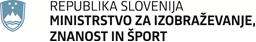 Masarykova cesta 161000 LjubljanaSlovenijae-naslov: gp.mizs@gov.si Masarykova cesta 161000 LjubljanaSlovenijae-naslov: gp.mizs@gov.si Številka: 6000-5/2020/18Številka: 6000-5/2020/18Ljubljana, 14. 4. 2020Ljubljana, 14. 4. 2020EVA /EVA /GENERALNI SEKRETARIAT VLADE REPUBLIKE SLOVENIJEGp.gs@gov.siGENERALNI SEKRETARIAT VLADE REPUBLIKE SLOVENIJEGp.gs@gov.siZADEVA: Razporeditev presežka prihodkov nad odhodki javnega zavoda Študentski dom Ljubljana za leto 2019 – predlog za obravnavo ZADEVA: Razporeditev presežka prihodkov nad odhodki javnega zavoda Študentski dom Ljubljana za leto 2019 – predlog za obravnavo ZADEVA: Razporeditev presežka prihodkov nad odhodki javnega zavoda Študentski dom Ljubljana za leto 2019 – predlog za obravnavo ZADEVA: Razporeditev presežka prihodkov nad odhodki javnega zavoda Študentski dom Ljubljana za leto 2019 – predlog za obravnavo 1. Predlog sklepov vlade:1. Predlog sklepov vlade:1. Predlog sklepov vlade:1. Predlog sklepov vlade:Na podlagi drugega odstavka 11. člena in drugega odstavka 27. člena Sklepa o ustanovitvi javnega zavoda »Študentski dom Ljubljana« (Uradni list RS, št. 67/12, 24/13, 63/13, 79/15, 52/16, 12/17 in 76/17) ter šestega odstavka 21. člena Zakona o Vladi Republike Slovenije (Uradni list RS, št. 24/05 – uradno prečiščeno besedilo, 109/08, 38/10 – ZUKN, 8/12, 21/13, 47/13 – ZDU-1G, 65/14 in 55/17) je Vlada Republike Slovenije na … seji dne … sprejela S K L E PVlada Republike Slovenije na predlog Sveta zavoda Študentskega doma Ljubljana, ki je na 29. seji  12. 2. 2020 sprejel Sklep št. 90001-006/2020-12 z dne 12. 2. 2020, soglaša s predlogom, da se presežek prihodkov nad odhodki za leto 2019 v skupnem znesku 248.079,63 EUR nameni za zamenjavo stavbnega pohištva v domu Topniška.                                  dr. Božo Predalič                                                                            GENERALNI SEKRETARPREJMEJO:Ministrstvo za finance, Župančičeva 3, 1502 Ljubljana,Ministrstvo za izobraževanje, znanost in šport, Masarykova 16, 1000 Ljubljana,Služba vlade Republike Slovenije za zakonodajo, Mestni trg 4, 1000 Ljubljana inŠtudentski dom Ljubljana, Svetčeva 9, 1000 Ljubljana.Na podlagi drugega odstavka 11. člena in drugega odstavka 27. člena Sklepa o ustanovitvi javnega zavoda »Študentski dom Ljubljana« (Uradni list RS, št. 67/12, 24/13, 63/13, 79/15, 52/16, 12/17 in 76/17) ter šestega odstavka 21. člena Zakona o Vladi Republike Slovenije (Uradni list RS, št. 24/05 – uradno prečiščeno besedilo, 109/08, 38/10 – ZUKN, 8/12, 21/13, 47/13 – ZDU-1G, 65/14 in 55/17) je Vlada Republike Slovenije na … seji dne … sprejela S K L E PVlada Republike Slovenije na predlog Sveta zavoda Študentskega doma Ljubljana, ki je na 29. seji  12. 2. 2020 sprejel Sklep št. 90001-006/2020-12 z dne 12. 2. 2020, soglaša s predlogom, da se presežek prihodkov nad odhodki za leto 2019 v skupnem znesku 248.079,63 EUR nameni za zamenjavo stavbnega pohištva v domu Topniška.                                  dr. Božo Predalič                                                                            GENERALNI SEKRETARPREJMEJO:Ministrstvo za finance, Župančičeva 3, 1502 Ljubljana,Ministrstvo za izobraževanje, znanost in šport, Masarykova 16, 1000 Ljubljana,Služba vlade Republike Slovenije za zakonodajo, Mestni trg 4, 1000 Ljubljana inŠtudentski dom Ljubljana, Svetčeva 9, 1000 Ljubljana.Na podlagi drugega odstavka 11. člena in drugega odstavka 27. člena Sklepa o ustanovitvi javnega zavoda »Študentski dom Ljubljana« (Uradni list RS, št. 67/12, 24/13, 63/13, 79/15, 52/16, 12/17 in 76/17) ter šestega odstavka 21. člena Zakona o Vladi Republike Slovenije (Uradni list RS, št. 24/05 – uradno prečiščeno besedilo, 109/08, 38/10 – ZUKN, 8/12, 21/13, 47/13 – ZDU-1G, 65/14 in 55/17) je Vlada Republike Slovenije na … seji dne … sprejela S K L E PVlada Republike Slovenije na predlog Sveta zavoda Študentskega doma Ljubljana, ki je na 29. seji  12. 2. 2020 sprejel Sklep št. 90001-006/2020-12 z dne 12. 2. 2020, soglaša s predlogom, da se presežek prihodkov nad odhodki za leto 2019 v skupnem znesku 248.079,63 EUR nameni za zamenjavo stavbnega pohištva v domu Topniška.                                  dr. Božo Predalič                                                                            GENERALNI SEKRETARPREJMEJO:Ministrstvo za finance, Župančičeva 3, 1502 Ljubljana,Ministrstvo za izobraževanje, znanost in šport, Masarykova 16, 1000 Ljubljana,Služba vlade Republike Slovenije za zakonodajo, Mestni trg 4, 1000 Ljubljana inŠtudentski dom Ljubljana, Svetčeva 9, 1000 Ljubljana.Na podlagi drugega odstavka 11. člena in drugega odstavka 27. člena Sklepa o ustanovitvi javnega zavoda »Študentski dom Ljubljana« (Uradni list RS, št. 67/12, 24/13, 63/13, 79/15, 52/16, 12/17 in 76/17) ter šestega odstavka 21. člena Zakona o Vladi Republike Slovenije (Uradni list RS, št. 24/05 – uradno prečiščeno besedilo, 109/08, 38/10 – ZUKN, 8/12, 21/13, 47/13 – ZDU-1G, 65/14 in 55/17) je Vlada Republike Slovenije na … seji dne … sprejela S K L E PVlada Republike Slovenije na predlog Sveta zavoda Študentskega doma Ljubljana, ki je na 29. seji  12. 2. 2020 sprejel Sklep št. 90001-006/2020-12 z dne 12. 2. 2020, soglaša s predlogom, da se presežek prihodkov nad odhodki za leto 2019 v skupnem znesku 248.079,63 EUR nameni za zamenjavo stavbnega pohištva v domu Topniška.                                  dr. Božo Predalič                                                                            GENERALNI SEKRETARPREJMEJO:Ministrstvo za finance, Župančičeva 3, 1502 Ljubljana,Ministrstvo za izobraževanje, znanost in šport, Masarykova 16, 1000 Ljubljana,Služba vlade Republike Slovenije za zakonodajo, Mestni trg 4, 1000 Ljubljana inŠtudentski dom Ljubljana, Svetčeva 9, 1000 Ljubljana.2. Predlog za obravnavo predloga zakona po nujnem ali skrajšanem postopku v državnem zboru z obrazložitvijo razlogov:2. Predlog za obravnavo predloga zakona po nujnem ali skrajšanem postopku v državnem zboru z obrazložitvijo razlogov:2. Predlog za obravnavo predloga zakona po nujnem ali skrajšanem postopku v državnem zboru z obrazložitvijo razlogov:2. Predlog za obravnavo predloga zakona po nujnem ali skrajšanem postopku v državnem zboru z obrazložitvijo razlogov:////3.a Osebe, odgovorne za strokovno pripravo in usklajenost gradiva:3.a Osebe, odgovorne za strokovno pripravo in usklajenost gradiva:3.a Osebe, odgovorne za strokovno pripravo in usklajenost gradiva:3.a Osebe, odgovorne za strokovno pripravo in usklajenost gradiva:Prof. dr. Simona Kustec Lipicer, ministrica,Dr. Jure Gašparič, državni sekretar,Jana Javornik, PhD (Združeno kraljestvo Velike Britanije in Severne Irske) v.d. generalne direktorice Direktorat za visoko šolstvoDuša Marjetič, vodja Sektorja za visoko šolstvo.Prof. dr. Simona Kustec Lipicer, ministrica,Dr. Jure Gašparič, državni sekretar,Jana Javornik, PhD (Združeno kraljestvo Velike Britanije in Severne Irske) v.d. generalne direktorice Direktorat za visoko šolstvoDuša Marjetič, vodja Sektorja za visoko šolstvo.Prof. dr. Simona Kustec Lipicer, ministrica,Dr. Jure Gašparič, državni sekretar,Jana Javornik, PhD (Združeno kraljestvo Velike Britanije in Severne Irske) v.d. generalne direktorice Direktorat za visoko šolstvoDuša Marjetič, vodja Sektorja za visoko šolstvo.Prof. dr. Simona Kustec Lipicer, ministrica,Dr. Jure Gašparič, državni sekretar,Jana Javornik, PhD (Združeno kraljestvo Velike Britanije in Severne Irske) v.d. generalne direktorice Direktorat za visoko šolstvoDuša Marjetič, vodja Sektorja za visoko šolstvo.3.b Zunanji strokovnjaki, ki so sodelovali pri pripravi dela ali celotnega gradiva:3.b Zunanji strokovnjaki, ki so sodelovali pri pripravi dela ali celotnega gradiva:3.b Zunanji strokovnjaki, ki so sodelovali pri pripravi dela ali celotnega gradiva:3.b Zunanji strokovnjaki, ki so sodelovali pri pripravi dela ali celotnega gradiva:////4. Predstavniki vlade, ki bodo sodelovali pri delu državnega zbora:4. Predstavniki vlade, ki bodo sodelovali pri delu državnega zbora:4. Predstavniki vlade, ki bodo sodelovali pri delu državnega zbora:4. Predstavniki vlade, ki bodo sodelovali pri delu državnega zbora:////5. Kratek povzetek gradiva:5. Kratek povzetek gradiva:5. Kratek povzetek gradiva:5. Kratek povzetek gradiva:Študentski dom Ljubljana (v nadaljnjem besedilu: ŠDL) je v letu 2019 posloval v skladu s Sklepom o ustanovitvi javnega zavoda »Študentski dom Ljubljana« (Uradni list RS, št. 67/12, 24/13, 63/13,  79/15, 52/16, 12/17 in 76/17; v nadaljnjem besedilu: sklep o ustanovitvi). Letno poročilo ŠDL za leto 2019 je pripravljeno v skladu s predpisi o javnih financah in računovodstvu in ga je svet javnega zavoda ŠDL potrdil na 29. seji 12. 2. 2020 (Sklep št. 90001-006/2020-12 z dne 12. 2. 2020).Celotni prihodki za leto 2019 so znašali 9.286.903,12 EUR, celotni odhodki 9.015.302,14 EUR,  presežek prihodkov nad odhodki v tem letu brez upoštevanja davka od dohodkov pravnih oseb znaša 271.600,98 EUR in z upoštevanjem davka od dohodkov pravnih oseb 248.079,63 EUR. Presežek prihodkov nad odhodki na dan 31. 12. 2019 znaša 248.079,63 EUR. Svet ŠDL je na 29. seji 12. 2. 2020 sprejel Sklep št. 90001-006/2020-12 z dne 12. 2. 2020, s katerim se presežek prihodkov nad odhodki za leto 2019 nameni za zamenjavo stavbnega pohištva v domu Topniška.Glede na navedeno Ministrstvo za izobraževanje, znanost in šport predlaga Vladi Republike Slovenije, da sprejme sklep, s katerim soglaša k uporabi presežka prihodkov nad odhodki za leto 2019 v skupnem znesku 248.079,63 EUR zamenjavo stavbnega pohištva v domu Topniška.Študentski dom Ljubljana (v nadaljnjem besedilu: ŠDL) je v letu 2019 posloval v skladu s Sklepom o ustanovitvi javnega zavoda »Študentski dom Ljubljana« (Uradni list RS, št. 67/12, 24/13, 63/13,  79/15, 52/16, 12/17 in 76/17; v nadaljnjem besedilu: sklep o ustanovitvi). Letno poročilo ŠDL za leto 2019 je pripravljeno v skladu s predpisi o javnih financah in računovodstvu in ga je svet javnega zavoda ŠDL potrdil na 29. seji 12. 2. 2020 (Sklep št. 90001-006/2020-12 z dne 12. 2. 2020).Celotni prihodki za leto 2019 so znašali 9.286.903,12 EUR, celotni odhodki 9.015.302,14 EUR,  presežek prihodkov nad odhodki v tem letu brez upoštevanja davka od dohodkov pravnih oseb znaša 271.600,98 EUR in z upoštevanjem davka od dohodkov pravnih oseb 248.079,63 EUR. Presežek prihodkov nad odhodki na dan 31. 12. 2019 znaša 248.079,63 EUR. Svet ŠDL je na 29. seji 12. 2. 2020 sprejel Sklep št. 90001-006/2020-12 z dne 12. 2. 2020, s katerim se presežek prihodkov nad odhodki za leto 2019 nameni za zamenjavo stavbnega pohištva v domu Topniška.Glede na navedeno Ministrstvo za izobraževanje, znanost in šport predlaga Vladi Republike Slovenije, da sprejme sklep, s katerim soglaša k uporabi presežka prihodkov nad odhodki za leto 2019 v skupnem znesku 248.079,63 EUR zamenjavo stavbnega pohištva v domu Topniška.Študentski dom Ljubljana (v nadaljnjem besedilu: ŠDL) je v letu 2019 posloval v skladu s Sklepom o ustanovitvi javnega zavoda »Študentski dom Ljubljana« (Uradni list RS, št. 67/12, 24/13, 63/13,  79/15, 52/16, 12/17 in 76/17; v nadaljnjem besedilu: sklep o ustanovitvi). Letno poročilo ŠDL za leto 2019 je pripravljeno v skladu s predpisi o javnih financah in računovodstvu in ga je svet javnega zavoda ŠDL potrdil na 29. seji 12. 2. 2020 (Sklep št. 90001-006/2020-12 z dne 12. 2. 2020).Celotni prihodki za leto 2019 so znašali 9.286.903,12 EUR, celotni odhodki 9.015.302,14 EUR,  presežek prihodkov nad odhodki v tem letu brez upoštevanja davka od dohodkov pravnih oseb znaša 271.600,98 EUR in z upoštevanjem davka od dohodkov pravnih oseb 248.079,63 EUR. Presežek prihodkov nad odhodki na dan 31. 12. 2019 znaša 248.079,63 EUR. Svet ŠDL je na 29. seji 12. 2. 2020 sprejel Sklep št. 90001-006/2020-12 z dne 12. 2. 2020, s katerim se presežek prihodkov nad odhodki za leto 2019 nameni za zamenjavo stavbnega pohištva v domu Topniška.Glede na navedeno Ministrstvo za izobraževanje, znanost in šport predlaga Vladi Republike Slovenije, da sprejme sklep, s katerim soglaša k uporabi presežka prihodkov nad odhodki za leto 2019 v skupnem znesku 248.079,63 EUR zamenjavo stavbnega pohištva v domu Topniška.Študentski dom Ljubljana (v nadaljnjem besedilu: ŠDL) je v letu 2019 posloval v skladu s Sklepom o ustanovitvi javnega zavoda »Študentski dom Ljubljana« (Uradni list RS, št. 67/12, 24/13, 63/13,  79/15, 52/16, 12/17 in 76/17; v nadaljnjem besedilu: sklep o ustanovitvi). Letno poročilo ŠDL za leto 2019 je pripravljeno v skladu s predpisi o javnih financah in računovodstvu in ga je svet javnega zavoda ŠDL potrdil na 29. seji 12. 2. 2020 (Sklep št. 90001-006/2020-12 z dne 12. 2. 2020).Celotni prihodki za leto 2019 so znašali 9.286.903,12 EUR, celotni odhodki 9.015.302,14 EUR,  presežek prihodkov nad odhodki v tem letu brez upoštevanja davka od dohodkov pravnih oseb znaša 271.600,98 EUR in z upoštevanjem davka od dohodkov pravnih oseb 248.079,63 EUR. Presežek prihodkov nad odhodki na dan 31. 12. 2019 znaša 248.079,63 EUR. Svet ŠDL je na 29. seji 12. 2. 2020 sprejel Sklep št. 90001-006/2020-12 z dne 12. 2. 2020, s katerim se presežek prihodkov nad odhodki za leto 2019 nameni za zamenjavo stavbnega pohištva v domu Topniška.Glede na navedeno Ministrstvo za izobraževanje, znanost in šport predlaga Vladi Republike Slovenije, da sprejme sklep, s katerim soglaša k uporabi presežka prihodkov nad odhodki za leto 2019 v skupnem znesku 248.079,63 EUR zamenjavo stavbnega pohištva v domu Topniška.6. Presoja posledic za:6. Presoja posledic za:6. Presoja posledic za:6. Presoja posledic za:a)javnofinančna sredstva nad 40.000 EUR v tekočem in naslednjih treh letihjavnofinančna sredstva nad 40.000 EUR v tekočem in naslednjih treh letihNEb)usklajenost slovenskega pravnega reda s pravnim redom Evropske unijeusklajenost slovenskega pravnega reda s pravnim redom Evropske unijeNEc)administrativne poslediceadministrativne poslediceNEč)gospodarstvo, zlasti mala in srednja podjetja ter konkurenčnost podjetijgospodarstvo, zlasti mala in srednja podjetja ter konkurenčnost podjetijNEd)okolje, vključno s prostorskimi in varstvenimi vidikiokolje, vključno s prostorskimi in varstvenimi vidikiNEe)socialno področjesocialno področjeNEf)dokumente razvojnega načrtovanja:nacionalne dokumente razvojnega načrtovanjarazvojne politike na ravni programov po strukturi razvojne klasifikacije programskega proračunarazvojne dokumente Evropske unije in mednarodnih organizacijdokumente razvojnega načrtovanja:nacionalne dokumente razvojnega načrtovanjarazvojne politike na ravni programov po strukturi razvojne klasifikacije programskega proračunarazvojne dokumente Evropske unije in mednarodnih organizacijNE7.a Predstavitev ocene finančnih posledic nad 40.000 EUR:(Samo če izberete DA pod točko 6.a.)7.a Predstavitev ocene finančnih posledic nad 40.000 EUR:(Samo če izberete DA pod točko 6.a.)7.a Predstavitev ocene finančnih posledic nad 40.000 EUR:(Samo če izberete DA pod točko 6.a.)7.a Predstavitev ocene finančnih posledic nad 40.000 EUR:(Samo če izberete DA pod točko 6.a.)I. Ocena finančnih posledic, ki niso načrtovane v sprejetem proračunuI. Ocena finančnih posledic, ki niso načrtovane v sprejetem proračunuI. Ocena finančnih posledic, ki niso načrtovane v sprejetem proračunuI. Ocena finančnih posledic, ki niso načrtovane v sprejetem proračunuI. Ocena finančnih posledic, ki niso načrtovane v sprejetem proračunuI. Ocena finančnih posledic, ki niso načrtovane v sprejetem proračunuI. Ocena finančnih posledic, ki niso načrtovane v sprejetem proračunuI. Ocena finančnih posledic, ki niso načrtovane v sprejetem proračunuI. Ocena finančnih posledic, ki niso načrtovane v sprejetem proračunuTekoče leto (t)Tekoče leto (t)t + 1t + 2t + 2t + 2t + 3Predvideno povečanje (+) ali zmanjšanje (–) prihodkov državnega proračuna Predvideno povečanje (+) ali zmanjšanje (–) prihodkov državnega proračuna Predvideno povečanje (+) ali zmanjšanje (–) prihodkov občinskih proračunov Predvideno povečanje (+) ali zmanjšanje (–) prihodkov občinskih proračunov Predvideno povečanje (+) ali zmanjšanje (–) odhodkov državnega proračuna Predvideno povečanje (+) ali zmanjšanje (–) odhodkov državnega proračuna Predvideno povečanje (+) ali zmanjšanje (–) odhodkov občinskih proračunovPredvideno povečanje (+) ali zmanjšanje (–) odhodkov občinskih proračunovPredvideno povečanje (+) ali zmanjšanje (–) obveznosti za druga javnofinančna sredstvaPredvideno povečanje (+) ali zmanjšanje (–) obveznosti za druga javnofinančna sredstvaII. Finančne posledice za državni proračunII. Finančne posledice za državni proračunII. Finančne posledice za državni proračunII. Finančne posledice za državni proračunII. Finančne posledice za državni proračunII. Finančne posledice za državni proračunII. Finančne posledice za državni proračunII. Finančne posledice za državni proračunII. Finančne posledice za državni proračunII.a Pravice porabe za izvedbo predlaganih rešitev so zagotovljene:II.a Pravice porabe za izvedbo predlaganih rešitev so zagotovljene:II.a Pravice porabe za izvedbo predlaganih rešitev so zagotovljene:II.a Pravice porabe za izvedbo predlaganih rešitev so zagotovljene:II.a Pravice porabe za izvedbo predlaganih rešitev so zagotovljene:II.a Pravice porabe za izvedbo predlaganih rešitev so zagotovljene:II.a Pravice porabe za izvedbo predlaganih rešitev so zagotovljene:II.a Pravice porabe za izvedbo predlaganih rešitev so zagotovljene:II.a Pravice porabe za izvedbo predlaganih rešitev so zagotovljene:II.b Manjkajoče pravice porabe bodo zagotovljene s prerazporeditvijo:II.b Manjkajoče pravice porabe bodo zagotovljene s prerazporeditvijo:II.b Manjkajoče pravice porabe bodo zagotovljene s prerazporeditvijo:II.b Manjkajoče pravice porabe bodo zagotovljene s prerazporeditvijo:II.b Manjkajoče pravice porabe bodo zagotovljene s prerazporeditvijo:II.b Manjkajoče pravice porabe bodo zagotovljene s prerazporeditvijo:II.b Manjkajoče pravice porabe bodo zagotovljene s prerazporeditvijo:II.b Manjkajoče pravice porabe bodo zagotovljene s prerazporeditvijo:II.b Manjkajoče pravice porabe bodo zagotovljene s prerazporeditvijo:Ime proračunskega uporabnika Šifra in naziv ukrepa, projektaŠifra in naziv ukrepa, projektaŠifra in naziv proračunske postavke Šifra in naziv proračunske postavke Znesek za tekoče leto (t)Znesek za tekoče leto (t)Znesek za tekoče leto (t)Znesek za t + 1 SKUPAJSKUPAJSKUPAJSKUPAJSKUPAJII.c Načrtovana nadomestitev zmanjšanih prihodkov in povečanih odhodkov proračuna:II.c Načrtovana nadomestitev zmanjšanih prihodkov in povečanih odhodkov proračuna:II.c Načrtovana nadomestitev zmanjšanih prihodkov in povečanih odhodkov proračuna:II.c Načrtovana nadomestitev zmanjšanih prihodkov in povečanih odhodkov proračuna:II.c Načrtovana nadomestitev zmanjšanih prihodkov in povečanih odhodkov proračuna:II.c Načrtovana nadomestitev zmanjšanih prihodkov in povečanih odhodkov proračuna:II.c Načrtovana nadomestitev zmanjšanih prihodkov in povečanih odhodkov proračuna:II.c Načrtovana nadomestitev zmanjšanih prihodkov in povečanih odhodkov proračuna:II.c Načrtovana nadomestitev zmanjšanih prihodkov in povečanih odhodkov proračuna:Novi prihodkiNovi prihodkiNovi prihodkiZnesek za tekoče leto (t)Znesek za tekoče leto (t)Znesek za tekoče leto (t)Znesek za t + 1Znesek za t + 1Znesek za t + 1SKUPAJSKUPAJSKUPAJ7.b Predstavitev ocene finančnih posledic pod 40.000 EUR:/7.b Predstavitev ocene finančnih posledic pod 40.000 EUR:/7.b Predstavitev ocene finančnih posledic pod 40.000 EUR:/7.b Predstavitev ocene finančnih posledic pod 40.000 EUR:/7.b Predstavitev ocene finančnih posledic pod 40.000 EUR:/7.b Predstavitev ocene finančnih posledic pod 40.000 EUR:/7.b Predstavitev ocene finančnih posledic pod 40.000 EUR:/7.b Predstavitev ocene finančnih posledic pod 40.000 EUR:/7.b Predstavitev ocene finančnih posledic pod 40.000 EUR:/8. Predstavitev sodelovanja z združenji občin:8. Predstavitev sodelovanja z združenji občin:8. Predstavitev sodelovanja z združenji občin:8. Predstavitev sodelovanja z združenji občin:8. Predstavitev sodelovanja z združenji občin:8. Predstavitev sodelovanja z združenji občin:8. Predstavitev sodelovanja z združenji občin:8. Predstavitev sodelovanja z združenji občin:8. Predstavitev sodelovanja z združenji občin:Vsebina predloženega gradiva (predpisa) vpliva na:pristojnosti občin,delovanje občin,financiranje občin.Vsebina predloženega gradiva (predpisa) vpliva na:pristojnosti občin,delovanje občin,financiranje občin.Vsebina predloženega gradiva (predpisa) vpliva na:pristojnosti občin,delovanje občin,financiranje občin.Vsebina predloženega gradiva (predpisa) vpliva na:pristojnosti občin,delovanje občin,financiranje občin.Vsebina predloženega gradiva (predpisa) vpliva na:pristojnosti občin,delovanje občin,financiranje občin.Vsebina predloženega gradiva (predpisa) vpliva na:pristojnosti občin,delovanje občin,financiranje občin.Vsebina predloženega gradiva (predpisa) vpliva na:pristojnosti občin,delovanje občin,financiranje občin.NENEGradivo (predpis) je bilo poslano v mnenje: Skupnosti občin Slovenije SOS: NEZdruženju občin Slovenije ZOS: NEZdruženju mestnih občin Slovenije ZMOS: NEPredlogi in pripombe združenj so bili upoštevani: /Gradivo (predpis) je bilo poslano v mnenje: Skupnosti občin Slovenije SOS: NEZdruženju občin Slovenije ZOS: NEZdruženju mestnih občin Slovenije ZMOS: NEPredlogi in pripombe združenj so bili upoštevani: /Gradivo (predpis) je bilo poslano v mnenje: Skupnosti občin Slovenije SOS: NEZdruženju občin Slovenije ZOS: NEZdruženju mestnih občin Slovenije ZMOS: NEPredlogi in pripombe združenj so bili upoštevani: /Gradivo (predpis) je bilo poslano v mnenje: Skupnosti občin Slovenije SOS: NEZdruženju občin Slovenije ZOS: NEZdruženju mestnih občin Slovenije ZMOS: NEPredlogi in pripombe združenj so bili upoštevani: /Gradivo (predpis) je bilo poslano v mnenje: Skupnosti občin Slovenije SOS: NEZdruženju občin Slovenije ZOS: NEZdruženju mestnih občin Slovenije ZMOS: NEPredlogi in pripombe združenj so bili upoštevani: /Gradivo (predpis) je bilo poslano v mnenje: Skupnosti občin Slovenije SOS: NEZdruženju občin Slovenije ZOS: NEZdruženju mestnih občin Slovenije ZMOS: NEPredlogi in pripombe združenj so bili upoštevani: /Gradivo (predpis) je bilo poslano v mnenje: Skupnosti občin Slovenije SOS: NEZdruženju občin Slovenije ZOS: NEZdruženju mestnih občin Slovenije ZMOS: NEPredlogi in pripombe združenj so bili upoštevani: /Gradivo (predpis) je bilo poslano v mnenje: Skupnosti občin Slovenije SOS: NEZdruženju občin Slovenije ZOS: NEZdruženju mestnih občin Slovenije ZMOS: NEPredlogi in pripombe združenj so bili upoštevani: /Gradivo (predpis) je bilo poslano v mnenje: Skupnosti občin Slovenije SOS: NEZdruženju občin Slovenije ZOS: NEZdruženju mestnih občin Slovenije ZMOS: NEPredlogi in pripombe združenj so bili upoštevani: /9. Predstavitev sodelovanja javnosti:9. Predstavitev sodelovanja javnosti:9. Predstavitev sodelovanja javnosti:9. Predstavitev sodelovanja javnosti:9. Predstavitev sodelovanja javnosti:9. Predstavitev sodelovanja javnosti:9. Predstavitev sodelovanja javnosti:9. Predstavitev sodelovanja javnosti:9. Predstavitev sodelovanja javnosti:Gradivo je bilo predhodno objavljeno na spletni strani predlagatelja:Gradivo je bilo predhodno objavljeno na spletni strani predlagatelja:Gradivo je bilo predhodno objavljeno na spletni strani predlagatelja:Gradivo je bilo predhodno objavljeno na spletni strani predlagatelja:Gradivo je bilo predhodno objavljeno na spletni strani predlagatelja:Gradivo je bilo predhodno objavljeno na spletni strani predlagatelja:Gradivo je bilo predhodno objavljeno na spletni strani predlagatelja:NENESkladno s sedmim odstavkom 9. člena Poslovnika Vlade RS (Uradni list RS, št. 43/01, 23/02 – popr., 54/03, 103/03, 114/04, 26/06, 21/07, 32/10, 73/10, 95/11, 64/12 in 10/14) javnost pri pripravi predloga sklepa ni bila povabljena k sodelovanju.Skladno s sedmim odstavkom 9. člena Poslovnika Vlade RS (Uradni list RS, št. 43/01, 23/02 – popr., 54/03, 103/03, 114/04, 26/06, 21/07, 32/10, 73/10, 95/11, 64/12 in 10/14) javnost pri pripravi predloga sklepa ni bila povabljena k sodelovanju.Skladno s sedmim odstavkom 9. člena Poslovnika Vlade RS (Uradni list RS, št. 43/01, 23/02 – popr., 54/03, 103/03, 114/04, 26/06, 21/07, 32/10, 73/10, 95/11, 64/12 in 10/14) javnost pri pripravi predloga sklepa ni bila povabljena k sodelovanju.Skladno s sedmim odstavkom 9. člena Poslovnika Vlade RS (Uradni list RS, št. 43/01, 23/02 – popr., 54/03, 103/03, 114/04, 26/06, 21/07, 32/10, 73/10, 95/11, 64/12 in 10/14) javnost pri pripravi predloga sklepa ni bila povabljena k sodelovanju.Skladno s sedmim odstavkom 9. člena Poslovnika Vlade RS (Uradni list RS, št. 43/01, 23/02 – popr., 54/03, 103/03, 114/04, 26/06, 21/07, 32/10, 73/10, 95/11, 64/12 in 10/14) javnost pri pripravi predloga sklepa ni bila povabljena k sodelovanju.Skladno s sedmim odstavkom 9. člena Poslovnika Vlade RS (Uradni list RS, št. 43/01, 23/02 – popr., 54/03, 103/03, 114/04, 26/06, 21/07, 32/10, 73/10, 95/11, 64/12 in 10/14) javnost pri pripravi predloga sklepa ni bila povabljena k sodelovanju.Skladno s sedmim odstavkom 9. člena Poslovnika Vlade RS (Uradni list RS, št. 43/01, 23/02 – popr., 54/03, 103/03, 114/04, 26/06, 21/07, 32/10, 73/10, 95/11, 64/12 in 10/14) javnost pri pripravi predloga sklepa ni bila povabljena k sodelovanju.Skladno s sedmim odstavkom 9. člena Poslovnika Vlade RS (Uradni list RS, št. 43/01, 23/02 – popr., 54/03, 103/03, 114/04, 26/06, 21/07, 32/10, 73/10, 95/11, 64/12 in 10/14) javnost pri pripravi predloga sklepa ni bila povabljena k sodelovanju.Skladno s sedmim odstavkom 9. člena Poslovnika Vlade RS (Uradni list RS, št. 43/01, 23/02 – popr., 54/03, 103/03, 114/04, 26/06, 21/07, 32/10, 73/10, 95/11, 64/12 in 10/14) javnost pri pripravi predloga sklepa ni bila povabljena k sodelovanju./////////10. Pri pripravi gradiva so bile upoštevane zahteve iz Resolucije o normativni dejavnosti:10. Pri pripravi gradiva so bile upoštevane zahteve iz Resolucije o normativni dejavnosti:10. Pri pripravi gradiva so bile upoštevane zahteve iz Resolucije o normativni dejavnosti:10. Pri pripravi gradiva so bile upoštevane zahteve iz Resolucije o normativni dejavnosti:10. Pri pripravi gradiva so bile upoštevane zahteve iz Resolucije o normativni dejavnosti:10. Pri pripravi gradiva so bile upoštevane zahteve iz Resolucije o normativni dejavnosti:10. Pri pripravi gradiva so bile upoštevane zahteve iz Resolucije o normativni dejavnosti:DADA11. Gradivo je uvrščeno v delovni program vlade:11. Gradivo je uvrščeno v delovni program vlade:11. Gradivo je uvrščeno v delovni program vlade:11. Gradivo je uvrščeno v delovni program vlade:11. Gradivo je uvrščeno v delovni program vlade:11. Gradivo je uvrščeno v delovni program vlade:11. Gradivo je uvrščeno v delovni program vlade:NENE                                                Prof. dr. Simona Kustec Lipicer                                                              MINISTRICA                                                Prof. dr. Simona Kustec Lipicer                                                              MINISTRICA                                                Prof. dr. Simona Kustec Lipicer                                                              MINISTRICA                                                Prof. dr. Simona Kustec Lipicer                                                              MINISTRICA                                                Prof. dr. Simona Kustec Lipicer                                                              MINISTRICA                                                Prof. dr. Simona Kustec Lipicer                                                              MINISTRICA                                                Prof. dr. Simona Kustec Lipicer                                                              MINISTRICA                                                Prof. dr. Simona Kustec Lipicer                                                              MINISTRICA                                                Prof. dr. Simona Kustec Lipicer                                                              MINISTRICA